MUNICIPIO DE CHEPIGANAREPÚBLICA DE PANAMÁ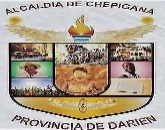 GASTOS DE REPRESENTACIÓN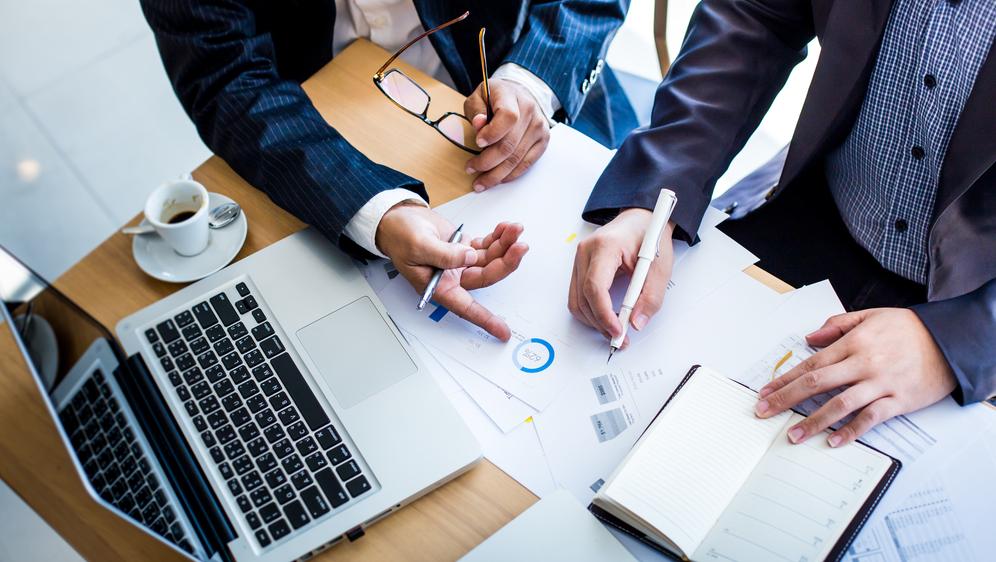 MES DE OCTUBRE 2022                          Sede principal: La Palma; Sector Calle principal La Palma, Tel. 2995138Facebook: Alcaldia De Chepigana Instagram: Alcaldia De Chepigana                                                             Correo electrónico: tumunicipioc5@gmail.comNumeroNOMBRECEDULACARGOOBJETO DE GASTO1TIBURCIO JAÉN 5-18-2450ALCALDE450.002ANGEL PERALTA3-127-1684PRESIDENTE DEL CONSEJO400.003ARIEL MARTINEZ 5-16-1475TESORERO300.00